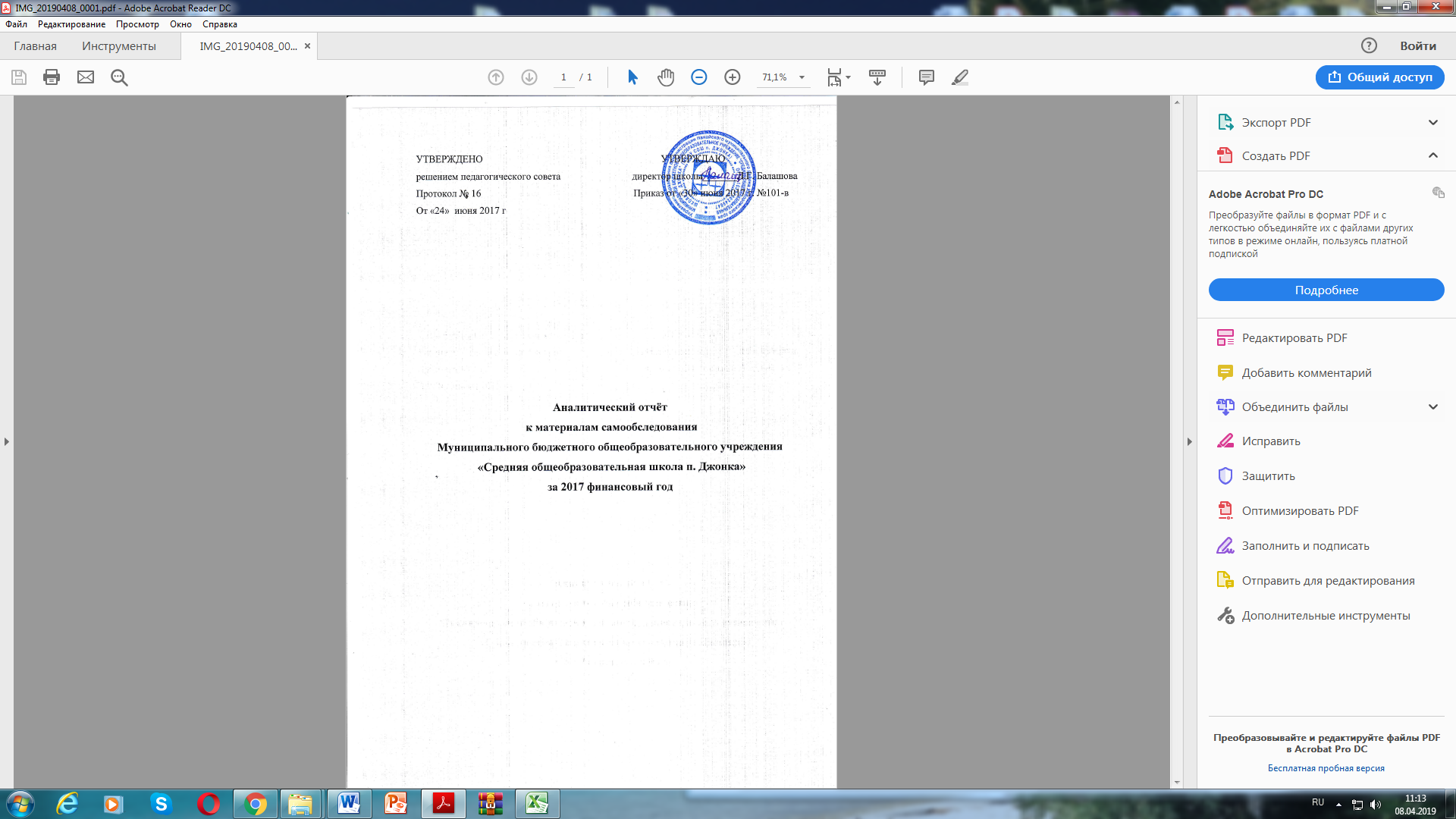 п. Джонка2017гМуниципальное бюджетное общеобразовательное учреждение «Средняя общеобразовательная школа п. Джонка» работает с 1934 года. Школа имеет Лицензию на осуществление образовательной деятельности Серия 27ЛО1 №  0001354 Дата выдачи  17 марта 2016      бессрочно, дата прохождения последней  аккредитации 24.01.2014г., переаккредитация в связи изменением типа образовательного учреждения: свидетельство от 31.05.2016г № 88 .   Распоряжение о признании ОУ  аккредитованным от  24.01.2014г № 68. Учредителем школы является Администрация Нанайского муниципального  района	Миссия школы: формирование социально-адаптированной и конкурентно способной личности, стремящейся к самообразованию, любящей свой край и свою малую Родину, владеющую базовыми и социальными компетентностями, осознающая обязанность перед семьей и обществом.	Цель: воспитание и социально-педагогическая поддержка становления и развития гражданина, любящего свою малую родину, осознающего необходимость ее социально-экономического и политического развития и способного сделать профессиональный выбор в соответствии с потребностями региона.Приоритетные  направления  работы школы1. Повышение требований к квалификации и компетентности педагогических кадров, уделяя  при этом особое внимание современным образовательным технологиям, профильному образованию, инновационной деятельности.2. Создание образовательной среды, обеспечивающей доступность качественного образования и успешную социализацию обучающихся, обучение школьников навыкам самообразования.3. Взаимодействие с учреждениями системы дополнительного образования, культуры, здравоохранения, спорта, досуга, взаимодействие с музеями для творческого и научного потенциала учащихся и педагогов.4. Создание целостной системы, способствующей сохранению, укреплению здоровья и обеспечения психологического комфорта всех участников образовательного процесса.6. Создание условий для открытости школы в информационном пространстве.Информационная справка о школеГод открытия – 1934. Адрес школы: 682 362 Хабаровский край, Нанайский район, п. Джонка, ул. Комсомольская 44Телефон/факс: 8 (42 156) 44 285 e-mail:        schooldjonka@mail.ruсайт: http//mou-djonka.obman.ruНормативное правовое обеспечение деятельности образовательного учрежденияУстав (Утвержден  приказом управления образования администрации Нанайского муниципального района Хабаровского края от 20.10.2015г  № 444. Изменения и дополнения внесены и зарегистрированы от 09.07.2013г №  ГРН 2132720027284);- Учредительный договор (решение собственника о создании ОУ) (для негосударственных ОУ): Договор о закреплении за Муниципальным учреждением муниципального имущества на праве оперативного управления от 01.03.2014г- Договор с Учредителем (Нанайский муниципальный район Хабаровского края. Функции и полномочия  учредителя  Школы от имени Нанайского муниципального района осуществляет управление образования администрации Нанайского муниципального района Хабаровского края);-  свидетельство о внесении в единый государственный реестр юридических лиц (Межрайонная инспекция Федеральной налоговой службы №3 по Хабаровскому краю Серия 27  № 002054650ОГРН 1032700249647);- свидетельство о постановке на учет юридического лица в налоговом органе по месту нахождения на территории Российской Федерации (Межрайонной инспекцией Федеральной налоговой службы №3 по Хабаровскому краю (Межрайонная инспекция Федеральной налоговой службы №3 по Хабаровскому краю (территориальный участок 2714 по Нанайскому району), 2720Серия  27 №  001680720 ИНН   2714006690);- Свидетельство о государственной регистрации права на Оперативное управление Серия 27-АВ   № 427779 Дата выдачи 09 июля 2010г;- Программа развития Муниципального бюджетного общеобразовательного учреждения «Средняя общеобразовательная школа п. Джонка» на 2016-2018 годы утверждена решением Совета школы от 18 декабря 2015 года протокол № 3;- Положение о Совете школы № 12-а от 16.02.2017гПоложение об Общем собрании работников Муниципального бюджетного общеобразовательного учреждения «Средняя общеобразовательная школа п. Джонка от 02.09.2016 № 150-г- Положение об организации и проведении публичного доклада (отчета) Муниципального бюджетного общеобразовательного учреждения «Средняя общеобразовательная школа п. Джонка» № 183-а от 20.11.2015гПоложение о педагогическом совете образовательного учреждения от 30.08.2016 № 134-аПоложение о Совете родителей протокол №1 от 30.08.2016Положение об общешкольном родительском собрании от 20.11.2015 № 183-аПоложение о родительском комитете школы от 20.11.2015 № 183-аПоложение о методическом объединении классных руководителей от 20.11.2015 № 183-аПоложение о методическом объединении педагогов дополнительного образования от 20.11.2015 № 183-аПоложение о физкультурно-оздоровительной и спортивно-массовой работе в школе от 20.11.2017 № 183-аПоложение о Методическом совете Муниципального бюджетного общеобразовательного учреждения «Средняя общеобразовательная школа п. Джонка от 20.11.2015 № 183-аПоложение о платных образовательных услугах от 30.08.2016 № 134-аПоложение об организации занятий, оценивании и аттестации обучающихся по предмету «Физическая культура» в Муниципальном бюджетном общеобразовательном учреждении «Средняя общеобразовательная школа п. Джонка» от 11.02.2016г № 19Положение о зачете результатов освоения образовательной программы дополнительного образования в качестве результатов освоения обучающимися основной образовательной программы общего образования МБОУ СОШ п. Джонка (НОО, ООО) в части реализации внеурочной деятельности от 01.06.2016г № 75-аПоложение об организации внеурочной деятельности в Муниципального бюджетного общеобразовательного учреждения «Средняя общеобразовательная школа п. Джонка» от 01.06.2016 № 75-аПоложение о порядке (правилах) посещения мероприятий, не предусмотренных учебным планом и получении согласия родителей на привлечение учащихся к труду, не предусмотренному учебным планом от 20.11.2015 № 75-аПоложение о структуре, порядке разработки и утверждении рабочих программ учебных предметов, курсов, дисциплин (модулей) и программ дополнительного образования в Муниципального бюджетного общеобразовательного учреждения «Средняя общеобразовательная школа п. Джонка» от 20.11.2016 № 183-аПоложение о порядке разработки, утверждения и внесении изменений в основную образовательную программу начального общего образования  Муниципального бюджетного общеобразовательного учреждения «Средняя общеобразовательная школа п. Джонка» от 20.11.2016 № 183-аПоложение о порядке разработки, утверждения и внесении изменений в основную образовательную программу основного общего образования  Муниципального бюджетного общеобразовательного учреждения «Средняя общеобразовательная школа п. Джонка» от 20.11.2016 № 183-аПоложение об индивидуальном учебном плане от01.06.2016 № 75-аПоложение об очно-заочной форме получения образования в Муниципальном бюджетном общеобразовательном учреждении «Средняя общеобразовательная школа п. Джонка» от 01.06.2016г № 75-аПоложение о Порядке текущего контроля успеваемости и промежуточной аттестации обучающихся Муниципального бюджетного общеобразовательного учреждения «Средняя общеобразовательная школа п. Джонка»  от 24.10.2016 № 181Положение о Порядке и основании перевода, отчисления и восстановления обучающихся Муниципального бюджетного общеобразовательного учреждения «Средняя общеобразовательная школа п. Джонка» от 24.10.2016 № 181Правила приема граждан на обучение по образовательным программам начального общего, основного общего и среднего общего образования в Муниципальное бюджетное общеобразовательное учреждение «Средняя общеобразовательная школа п. Джонка» и дрСтруктурная модель школы	Работа школы осуществлялась в соответствии с поставленными на 2016/2017 учебный год задачами: -создание образовательной среды, обеспечивающей доступность и качество образования в соответствии с государственными образовательными стандартами и социальным заказом; -создание  необходимых условий для  реализации основной образовательной программы начального общего  и основного общего образования; -совершенствование системы мониторинга и диагностики успешности образования, уровня профессиональной компетентности и методической подготовки педагогов; -сохранение и укрепление физического и психического здоровья обучающихся, формирование стремления к здоровому образу жизни; - совершенствование условий взаимодействия семьи и школы через единое информационное пространство; - привлечение внешкольных учреждений к сотрудничеству для развития творческих, интеллектуальных, индивидуальных  возможностей учащихся.Структурная модель школы1бщее образование структурировано на основе Российской Федеральной программы трехуровневого образования.Число классов – 13:1 уровень образования – 4 класса (67 чел)2 уровень образования – 7 классов (100чел)3 уровень образования – 2 класса (13чел)Количество учащихся – 180 учащихсяКоличество смен – 1 (Вторая половина дня предоставлена для дополнительного образования и досуговой деятельности)Средняя наполняемость классов – 14,15Качество знаний – 32,6% 	Образовательный процесс происходит в соответствии с уровнями образовательных программ.1-уровень – начальное общее образование (срок обучения 4 года). Численность 65человек.2-уровень – основное общее образование (срок обучения 5 лет). Численность 100 человек.3-уровень – среднее общее  образование (срок обучения 2 года). Численность 13 человек.Структура контингента обучающихсяХарактеристика контингента обучающихсяКоличество учащихся - 180Девочек –  100 мальчиков –80Малообеспеченных детей – 97Остронуждающиеся – 10Многодетных – 79Полных – 47Неполных -40Неблагополучных семей - 4Инвалиды - 9Детей,  находящихся под опекой- 1Состоят на учёте в ПДН - 11 	В текущем учебном году в школе сформировано 13 классов-комплектов на начало года с общей численностью  180 человек, 100% охват обучающихся. Численность обучающихся и классов-комплектов Сведения о структуре классов 	Для определения проблем, стоящих перед педагогическим коллективом, был проведен анализ деятельности образовательного учреждения. В этом  году в школе обучалось 180 учащихся. В школе работает 20 педагогов, из них высшее образование имеют 18 (90%), среднее – специальное 2 (10%). Качественный состав педагогических кадров ОУ 	Всего педагогических работников – 20 человек, из них прошли курсовую подготовку за последние 3 года – 20 человек (100%). В 2017 г прошли курсовую подготовку 18 чел (90%):- «Организация инклюзивного образования детей-инвалидов, детей с ОВЗ в общеобразовательных организациях» -8 чел- «Проектирование и развитие воспитательных систем в условиях введения и реализации ФГОС общего образования»-11 чел- «Содержание и методика преподавания курса финансовой грамотности различным категориям обучающихся»-3 чел- «Формирование компетенций обучающихся в области использования ИКТ, учебно-исследовательской и проектной деятельности»-4 чел- «Организация краеведческой работы в школе через школьные музеи»- 1чел- «Технология комплексного сопровождения детей и семей группы риска»- 1чел- «Системные изменения преподавания физической культуры в условиях реализации ФГОС»-2 чел- «Содержание и реализация предметных областей «Основы духовно-нравственной культуры народов России» и «Основ религиозных культур и светской этики» в условиях реализации ФГОС- 2 чел- «Речевой комплекс биологической обратной связи»- 1 челАнализ кадрового состава по стажу	В настоящее время уже существует проблема «старения» педагогического коллектива и скрытой  кадровой потребности, так как 52,6% педагогов имеют стаж более 20 лет, средняя нагрузка педагогов составляет более 27,5часов в неделю.Возрастной состав  педагоговСредний возраст педагогов – 49,1 летАттестация педагогических кадров	Почётные звания имеют  10,4% педагогов,  52,6% - награждены Почетной грамотой Министерства Российской Федерации.  Коллектив школы творческий, работоспособный, поэтому высока способность к инновациям, участию в опытно-экспериментальной работе. Педагогический коллектив школы стабилен. В школе сформированы богатые школьные традиции, коллектив проводит большую работу по воспитанию уважения к традициям школы, их поддержанию и развитию.Структура управления общеобразовательного учреждения, его органов самоуправленияУправление школой осуществляется на принципах единоначалия и самоуправления.Формы  самоуправления:  Совет школы, Педагогический совет, Общее собрание работников, Совет родителей. Также функционируют родительский комитет и Советы отрядов детских общественных организаций «Монолит» и «Тигрята»Совет школы является высшим органом самоуправления, реализующим принцип демократического, государственно-общественного характера управления образованием и представляет интересы всех участников образовательного процесса: обучающихся, их родителей (законных представителей), работников школы. Деятельность Совета школы регламентируется Положением о Совете школы, утверждённым педагогическим советом.К компетенции Совета школы относится:- рассмотрение вопросов повышения эффективности финансово-экономической деятельности Школы, стимулирования труда ее работников;- содействие созданию в Школе оптимальных условий и форм организации образовательного процесса;- контроль за: соблюдением надлежащих условий обучения, воспитания и труда в Школе; созданием необходимых   условий   для   организации   питания, медицинского обслуживания учащихся; за целевым и рациональным расходованием финансовых средств Школы;- разработка и утверждение программы развития Школы по согласованию с учредителем;- принятие решения о введении (отмены) единой формы одежды учащихся;- принятие Правил внутреннего распорядка учащихся, иных локальных нормативных актов, регламентирующих права, обязанности, меры социальной поддержки учащихся;- участие в работе комиссии по  распределению стимулирующих выплат работникам Школы;- принятие решения о создании в Школе общественных (в том числе детских) организаций (объединений), а также может запрашивать отчет об их деятельности;- подготовка и утверждение отчёта о результатах самообследования Школы.Общее собрание работников Школы является постоянно действующим высшим органом коллегиального управления. В Общем собрании работников участвуют все работники, работающие в Школе на основании трудовых договоров.К компетенции Общего собрания работников Школы относится:- рассмотрение вопросов изменения устава, ликвидации и реорганизации Школы;- определение основных направлений развития Школы;- рассмотрение вопросов финансово-хозяйственной деятельности Школы;- рассмотрение вопросов по соблюдению трудового законодательства работниками Школы;- определение пути повышения эффективности деятельности педагогического и обслуживающего труда;- внесение предложений о поощрениях работников за успехи в труде, о представлении работников Школы к почётным званиям, государственным наградам;- обсуждение, принятие коллективного договора, заслушивание отчёта о его выполнении;- выборы представительного органа работников (совет трудового коллектива) для ведения коллективных переговоров с администрацией Школы по вопросам заключения, изменения, дополнения коллективного трудового договора и контроля за его выполнением;- принятие Правил внутреннего трудового распорядка, иных локальных нормативные актов, содержащих нормы трудового права,  затрагивающих права и интересы работников;- избрание членов управляющего совета школы, комиссий по урегулированию споров между участниками образовательных отношений, по трудовым спорам;- принятие  решений по защите профессиональных, трудовых, иных гражданских, социально-экономических прав и интересов работников;- рассматривает иные вопросы деятельности Школы, принятые Общим собранием к своему рассмотрению либо вынесенные на его рассмотрение директором Школы.В целях развития и совершенствования учебно-воспитательного процесса, повышения профессионального мастерства и творческого роста учителей в Школе действует Педагогический совет – коллегиальный орган, объединяющий педагогических работников школы, библиотекаря. Педагогический Совет под председательством директора школы:- обсуждает и производит выбор различных вариантов содержания образования, форм, методов учебно-воспитательного процесса и способов их реализации;- разрабатывает и утверждает образовательные программы, локальные акты, регламентирующие образовательный процесс;- организует работу по повышению квалификации педагогических работников, развитию их творческих инициатив;- принимает решение о проведении в данном календарном году промежуточной аттестации в форме экзаменов или зачетов;- принимает решение о переводе обучающегося в следующий класс, условном переводе в следующий класс, а также по согласованию с родителями (законными представителями) обучающегося его оставлении на повторное обучение в том же классе или продолжении обучения в иных формах;- обсуждает годовой календарный учебный график.В Школе функционирует Родительский комитет, в состав которого входит по одному представителю от родительских  комитетов  классов. Родительский комитет действует на основании Положения,  утверждённого  общешкольным родительским собранием, и созывается не реже одного раза в четверть. Компетенция Родительского комитета:- содействие обеспечению оптимальных условий для организации образовательного процесса;-координация деятельности классных родительских комитетов;- защита законных прав и интересов обучающихся;- разъяснительная работа среди родителей (законных представителей) обучающихся об их правах и обязанностях;- содействие в проведении общешкольных мероприятий;- участие в подготовке школы к новому учебному году;- контроль качества питания и медицинского обслуживания обучающихся;- помощь администрации Школы в подготовке и проведении общешкольных родительских собраний;- взаимодействие с педагогическим коллективом Школы по вопросам профилактики правонарушений, безнадзорности и беспризорности среди несовершеннолетних учащихся;- участие в обсуждении локальных актов Школы, по вопросам, входящим в компетенцию комитета;- поощрение родителей (законных представителей) за хорошее воспитание детей.Участие обучающихся в управлении Школой обеспечивается Советами отрядов детских общественных организаций «Монолит» и «Тигрят» – органами ученического самоуправления.Задачами ученического самоуправления являются:- представление интересов обучающихся в процессе управления школой;- поддержка и развитие инициатив обучающихся;- защита прав обучающихся.Совет родителей создан для учета мнения родителей.Условия обеспечения образовательного процесса, в том числе материально-технические, учебно-методическиеМБОУ СОШ п. Джонка обеспечивает прием всех граждан, которые проживают на территории  сельского поселения «Поселок Джонка» и имеют право на получение начального общего, основного общего, среднего общего образования.Прием в школу для обучения и воспитания оформляется приказом директора по школе.При приёме гражданина Школа обязана ознакомить его и (или) его родителей (законных представителей) с уставом, дополнениями в устав, правилами приёма в МБОУ СОШ п. Джонка, лицензией на право ведения образовательной деятельности, со свидетельством о государственной аккредитации, основными образовательными программами, реализуемыми МБОУ СОШ п .Джонка и другими документами, регламентирующими организацию образовательного процесса.В 1 класс принимаются дети по достижению ими возраста 6 лет и 6 месяцев при отсутствии противопоказаний по состоянию здоровья, но не позже достижения ими возраста восьми лет. Учебный план МБОУ СОШ п. Джонка на 2017  год составлен на основе положений Федерального закона «Об образовании в Российской Федерации», а также на основе постановления Главного государственного санитарного врача Российской Федерации от 29 декабря 2010 г. № 189 «Об утверждении СанПин 2.4.2.2821-10 "Санитарно-эпидемиологические требования к условиям и организации обучения в общеобразовательных учреждениях"» (зарегистрирован в Минюсте России 3 марта 2011 г.) с изменениями.Учебный план для 1-4 классов разработан  на основе Примерной основной образовательной программы начального общего образования; Федерального базисного учебного плана с изменениями от 01.02.2012 № 74, 03.06.2011 № 1994, 30.08.2010 № 889, 20.08.08  № 241, Учебный план для 5-6 классов разработан на основе Примерной основной образовательной программы основного общего образования, одобренной Федеральным учебно-методическим объединением по общему образованию, протокол заседания от08 апреля 2015г. № 1/15, Федерального государственного образовательного стандарта основного общего образования (утвержден приказом Минобрнауки России от 17.02.2010 г. № 1897) с изменениями.Учебный план  для 7-9 классов разработан  на основе примерной основной образовательной программы основного общего образования, рекомендованной к использованию решением Координационного совета при департаменте общего образования Министерства образования и науки Российской Федерации от 27-28 июля 2010 года №1,  Федерального базисного учебного плана (утвержден приказом Министерства образования Российской Федерации от 09.03.20004г. № 1312 «Об утверждении федерального базисного плана и примерных учебных планов для образовательных учреждений Российской Федерации, реализующих программы общего образования» с изменениями от 01.02.2012 № 74, от 03.06.2011 № 1994, от 30.08.2010 № 889,  от 20.08.08 № 241»).Учебный план  для 10-11 классов составлен  в соответствии с региональным базисным учебным планом для образовательных учреждений Хабаровского края, утвержденным приказом Министерства образования Хабаровского края от 21.04.2006 № 316 (с учетом приказа Министерства образования и науки Российской федерации от 03.06.2011 № 1994 «О внесении изменений в федеральный базисный учебный план и примерные учебные планы для образовательных учреждений Российской Федерации, реализующих программы общего образования, утвержденные приказом Министерства образования Российской Федерации от 9 марта 2004 г. № 1312»);- для 1-11 классов В школе введен 5-дневный режим работы для учащихся 1х классов, 6-дневный – для учащихся 2 – 11 классов. Продолжительность учебного года для учащихся 1класса составляет 33 недели; для 2- 11 классов - 34 недели.В соответствии с целевыми установками развития школы учебный план предусматривает реализацию следующих задач:- формирование и развитие у обучающихся общеучебных умений и навыков;- повышение  качества знаний учащихся по профильным дисциплинам;- создание условий для осознанного выбора школьниками профиля для дальнейшего образования;- подготовка школьников к успешному прохождению итоговой аттестации;- создание системы обучения и воспитания на основе раскрытия индивидуальных способностей учеников в соответствии с их интересами и потребностями, достижение оптимального уровня освоения базового и профильного образования, воспитанности учащихся.- создание условий для успешной социализации учащихся, воспитание социально активной личности, способной к самообразованию, самовоспитанию, саморазвитию, осознанному выбору жизненного пути и профессии;- развитие детской одаренности.В школе реализуется идея вариативности образования на основе формирования ключевых компетентностей (базовый уровень), развития способностей, поиска области самореализации (профильный уровень), оказание дифференцированной помощи нуждающемуся в ней ребенку, обеспечивающей максимально возможную самореализацию личности.                           Изучение общеобразовательных дисциплинОбучение в 1, 2, 3, 4  классах осуществляется  по УМК «Перспектива» на основе Федерального государственного стандарта начального общего образования- в 5-6  классах осуществляется на основе Федерального государственного стандарта основного общего образования- в 7-11 классах на основе федерального компонента государственных образовательных стандартов  основного общего и среднего общего образования.	Для реализации общеобразовательных программ используются учебники и  учебные пособия в соответствии с федеральным перечнем учебников,  рекомендованных  Министерством образования и науки Российской Федерации к использованию в образовательном процессе в общеобразовательных учреждениях на 2017 финансовый  год.	Материально-техническая база позволяет реализовать настоящий учебный план в полном объеме.Результаты организации образовательного процесса	Результаты  обучения выпускников общеобразовательных программ начального общего образования представлены в таблице:	В 2017 г сохраняется положительная динамика в усвоении программ начального общего образования: в сравнении с 2016 г увеличилось количество обучающихся, окончивших 4 класс  на ««5» на 5,4%.  За финансовый год нет второгодников и оставленных на второй год по болезни.Качество подготовки выпускников общеобразовательных программ начального общего образования по результатам внешней экспертизы (ВПР):	Результаты  обучения выпускников общеобразовательных программ основного общего образования представлены в таблице:	Качество подготовки выпускников общеобразовательных программ основного общего образования по результатам государственной итоговой аттестации: 	Результаты  обучения выпускников общеобразовательных программ среднего  общего образования:  	Из данной таблицы видно, что в 2017 учебном году все обучающиеся, занимающиеся по общеобразовательным программам среднего общего образования допущены к государственной (итоговой) аттестации, наблюдается увеличение количества выпускников, окончивших школу на «4» и «5» на 19,7 % по сравнению с предыдущими годами.	 Качество подготовки выпускников общеобразовательных программ среднего общего образования по результатам  единого государственного экзамена представлено в таблице:Средний балл итоговой аттестации выпускников общеобразовательной программы среднего общего образования в 2017 году на 6,8% выше по сравнению с 2016 годом.	Контингент учащихся  стабилен, выбывших обучающихся из учреждения без уважительных причин нет.	Образовательные программы начального общего образования, основного общего образования и среднего общего образования реализованы в полном объеме.	Средний балл: по общеобразовательной программе начального общего образования составил  4,3;по общеобразовательной программе основного общего образования – 3,6;по общеобразовательной программе среднего общего образования  (базовый уровень) – 4,4; 	Систематически ведется контроль  усвоения  образовательных стандартов по предметам. В течение  года проводится классно-обобщающий контроль  в 1, 5, 10  классах.. В данном финансовом году  проводились полугодовые и  годовые  контрольные работы, диагностические работы по математике,  истории, русскому языку, обществознанию, географии, биологии, физике.    Руководители ШМО и учителя-предметники   провели анализ результатов для планирования работы и   устранения недостатков в -2018 учебном году.           Качество образования выпускников школы –  продукт качества управления школой. Для нашей школы качество образования – это не только формальные показатели, но и стабильность, личностный рост учащихся с учетом  индивидуальной траектории развития, становление собственного стиля познавательной, коммуникативной и личностной деятельности.                                                Тенденции развития профильных классов	В течение 2017 финансового года велась работа по предпрофильной подготовке и профильному обучению. В учебный план школы была включена предпрофильная подготовка – 5 элективных (предметных) курсов  и 2  ориентационных  для учащихся 9-ого класса. В 10  классе  преподавание предметов было организовано на универсальном уровне с профильным изучением русского языка. В соответствии с образовательными потребностями 2 обучающихся 10 класса занимались по  по индивидуальным учебным планам.В 11 классе – социально-гуманитарный профиль с профильным изучением русского языка, обществознания и права.Оценка востребованности выпускниковв  2017году в МБОУ  СОШ п.ДжонкаОсновное общее образование В  2017 году в Муниципальном бюджетном общеобразовательном учреждении « Средняя общеобразовательная школа п. Джонка»  получили  13 обучающихся .  92, 86%  обучающихся успешно прошли государственную итоговую аттестацию и получили аттестаты об основном общем образовании.Из них 7 выпускников основной школы продолжили получать образование в 10 классе,  7  человек зачислены в 10 класс. 6 человек продолжили получать образование в учреждениях среднего профессионального образования, 3 поступили в колледж, 3 продолжили получать образование в учреждениях начального профессионального образования. Среднее общее образованиеВ 2017 году среднее общее образование в МБОУ СОШ п .Джонка получили 9 учеников. 100% учащихся успешно прошли  государственную итоговую аттестацию и получили аттестаты о среднем общем образовании.      Из них  8 учеников поступили в высшие учебные заведения, 1 ученик  – продолжил  получать образование в учреждениях среднего специального образования.Методическое обеспечение образовательного процессаВ течение 2017 финансового года в школе действовало 5 методических объединений, продолжило работу научное общество учащихся,   команда педагогов по реализации ФГОС НОО, ФГОС ООО, школьная команда по ИСО, творческая группа инновационной муниципальной площадки «Новые подходы в воспитании личности»Важнейшим средством повышения педагогического мастерства учителей, связующим в единое целое всю систему работы школы, являлась методическая работа.В 2017  году  школа работала  над  методической темой   «Повышение качества образования на основе инновационных образовательных технологий в условиях реализации ФГОС НОО и ООО».  	                                          Приоритетные направления работы:- организация систематической профессиональной подготовки педагогических кадров;- диагностика уровня развития детей, состояния их физического и психического развития;-диагностика педагогического труда учителей;- обобщение передового педагогического опыта, организация работы педагогического коллектива по новым технологиям обучения и воспитания.	На основании главных направлений работы и в соответствии с поставленными целями методический совет решал следующие задачи:- совершенствование методического уровня педагогов в овладении новыми педагогическими технологиями, обеспечивающими деятельностный и компетентностный подход к обучению, моделировании мотивации достижения успеха;- обеспечение условий для профессионального самосовершенствования педагогов и реализации их педагогического потенциала и мастерства;- создание условий для повышения качества, вариативности и доступности образовательных услуг для детей с разным уровнем успеваемости;-  методическое сопровождение преподавания по новым образовательным стандартам второго поколения;- создание системы работы с одаренными детьми;- поиск, обобщение, анализ и внедрение передового педагогического опыта;- методическое сопровождение самообразования и саморазвития педагогов через механизм аттестации; - помощь в развитии творческого потенциала педагогических работников школы.Основные направления методической работы в  школе:- повышение квалификации педагогов школы;- учебно- методическая работа;- работа по выявлению и обобщению педагогического опыта;- диагностика педагогического профессионализма и качества образования;- реализация ФГОС НОО и ООО- организация работы с одаренными детьми;- методическое сопровождение подготовки к итоговой государственной аттестации.Главной структурой, организующей методическую работу учителей-предметников, являются методические объединения. В школе работает 5 ШМО (ШМО учителей-предметников гуманитарного цикла, ШМО начальных классов, ШМО естественно-математического цикла, ШМО классных руководителей и ШМО педагогов дополнительного образования).  Один раз в четверть проводятся заседания ШМО, где обсуждаются вопросы  качественного преподавания учебных предметов, использование педагогами в учебно-воспитательном процессе новых педагогических технологий. Все заседания ШМО   протоколируются. Проводятся открытые уроки с последующим анализом и самоанализом уроков. Значительную роль в развитии профессиональных умений классных руководителей играет методическое объединение классных руководителей. Целью ШМО классных руководителей является совершенствование профессионального мастерства классных руководителей в вопросах организации и планирования воспитательной работы в условиях реализации ФГОС. Методическое объединение классных руководителей в 2017 учебном году решало следующие задачи: -повышать теоретический и практический уровень подготовки классных руководителей по вопросам педагогики и психологии воспитательной работы с использованием элементов ФГОС;-координировать планирование, организации педагогического анализа воспитательных мероприятий в классных коллективах;-содействовать становлению и развитию системы коррекционно-воспитательной работы в классных коллективах;-повышать педагогическую культуру участников воспитательного процесса;-обеспечивать информированность субъектов воспитания в социально-правовых экономических, медицинских, методических вопросах жизнедеятельности семьи и школы;-совершенствовать формы и методы воспитательной работы;Решение всех вышеперечисленных задач должно было способствовать развитию воспитательной деятельности классных руководителей.  Методические заседания проводились в различных формах: инструктивно-методическое совещание, методическая студия, семинар-беседа, семинар-практикум, круглый стол, мастер-класс, конференция идей.В 2017 году в работе методического объединения дополнительного образования принимали участие 17 педагогов. Цель методического объединения ДО – создание максимально благоприятных условий для развития способностей каждого ребенка, воспитание свободной, интеллектуально развитой, духовно богатой, физически здоровой, творчески мыслящей личности, ориентированной на общечеловеческие нравственные ценности. Было запланировано и проведено 4 заседания . Все заседания были тематическими. Рассматривались вопросы организации работы и основные направления объединений дополнительного образования. Слушали выступления педагогов на темы: «Проектное обучение в дополнительном образовании», «Развитие интереса и способностей детей в коллективной и индивидуальной работе объединения», «Критерии успешности работы педагога дополнительного образования», «Технология проектного обучения в дополнительном образовании».Формы методической работы:      - тематические педсоветы;      - методический совет;- предметные и творческие объединения учителей;- работа учителей по темам самообразования;- открытые уроки;- творческие отчеты;-  «Портфолио» учителя;- педагогический мониторинг;- профессиональные конкурсы. Результативность участия педагогов   в конкурсах, соревнованиях, смотрах: Воспитательная работа и дополнительное образованиеСистема воспитательной работы моделируется и реализуется как воспитательная система Цель: создание условий, способствующих развитию интеллектуальных, творческих, личностных качеств учащихся, их социализации и адаптации в обществе на основе принципов самоуправленияЗадачи:- формировать гражданско-патриотическое сознание, развивать чувство сопричастности к истории;- воспитывать активную жизненную позицию через творческую и проектную деятельность;- развивать у учащихся инициативу, стремление к самообразованию, саморазвитию, самоуправлению, способности к успешной социализации в обществе и культуру межличностных отношений;- продолжить развитие дополнительного образования;-проводить профилактику асоциальных явлений в детской и подростковой среде;- совершенствовать условия взаимодействия семьи и школы.Приоритетные направления воспитательной деятельности образовательного учреждения:- гражданско-патриотическое;- экологическое;- физкультурно-оздоровительное;- художественно-эстетическое;- социально-педагогическое.Выпускник школы должен обладать широкой эрудицией, креативностью, позитивной самооценкой, сформированной мотивацией и должен быть сориентирован на следующие базовые национальные ценности:патриотизм — любовь к России, к своему народу, к своей малой родине, этническое самосознание, служение Отечеству;- социальная солидарность — свобода личная и национальная, доверие к людям, институтам государства и гражданского общества, справедливость, милосердие, честь, достоинство;- гражданственность — служение Отечеству, правовое государство, гражданское общество, закон и правопорядок, поликультурный мир, свобода совести и вероисповедания;- семья — любовь и верность, здоровье, достаток, уважение к родителям, забота о старших и младших, забота о продолжении рода;- труд и творчество — уважение к труду, творчество и созидание, целеустремленность и настойчивость;- наука — ценность знания, стремление к истине, научная картина мира;- религия — представления многообразии религий, толерантность, формируемая на основе межконфессионального, атеистического диалога;- искусство и литература — красота, гармония, духовный мир человека, нравственный выбор, смысл жизни, эстетическое развитие, этическое развитие, сохранение родного языка и национальной культуры;- природа — эволюция, родная земля, заповедная природа, планета Земля, экологическое сознание;- человечество — мир во всем мире, многообразие культур и народов, прогресс человечества, международное сотрудничество.Общие сведения о наличии работников, отвечающих за организацию воспитательной  деятельности:Заместитель директора по воспитательной работе – 1 человек (высшее образование, I квалификационная категория)Классные руководители – 13 (9 педагогов – I квалификационная категория, 4 – высшая квалификационная категория)Научно-исследовательская (проектная) и опытно-экспериментальная работа обучающихся за последние три года:наличие научного общества обучающихся:	    Малая школьная академияколичество школьных научно-практических конференций: 2- количество участников конференций разного уровня: 49- муниципального уровня -  9- регионального уровня	-8- федерального уровня-13- международного  уровня  -   0В 2017 году отмечается рост участников конференций разного уровня, в том числе муниципального, регионального и федерального уровней, также увеличивается количество проектов и исследовательских работ в сравнении с прошлыми годами.В системе дополнительного образования в течение 2017  года работали следующие объединения дополнительного образования:Внеурочная деятельность учащихся 1- 6 классов: Организация самоуправления обучающихся:- количество детских и молодежных организаций - 2 («Монолит», «Тигрята»)- охват обучающихся  - 166 чел/ 90,2 %.- количество органов ученического самоуправления -  Совет отрядов «Монолит» - 14 чел- 12,2%; Совет отрядов «Тигрят» - 6 чел –9,7% %  (20 чел, 10,9 %);Организация досуга обучающихся:- количество обучающихся, охваченных организованными формами досуга  100  %;                       в том числе в самом учреждении- 100 %;                       в учреждениях дополнительного образования – 47,3%Организация дополнительного образования детей в ОУ:Вовлеченность обучающихся в систему дополнительного образования и внеурочной деятельности:Значимые дела организации в 2017 финансовом  году1. День Памяти. Возложение цветов к обелиску, митинг,  посвященный 72  годовщине окончания       Второй Мировой войны                                                                        166 чел2.Акция «Свеча Памяти»                                                                                      87 чел   3.Акция «Ветеран живет рядом» (помощь труженикам тыла в сбореурожая, уборке приусадебного участка).                                                           147 чел4. Акция «Дети Беслана»                                                                                     166 чел5. Операция «Школьный двор».                                                                         166 чел6. Субботник «Зеленая весна»                                                                            166 чел7. Торжественный сбор «Растим патриотов»                                                   166 чел8.Операция «Нет забытых могил»                                                                     15 чел9.Смотр художественной самодеятельности отрядов                                     138 чел10. Конкурс военно-патриотической песни «Виктория»                                86 чел11. Торжественный сбор «Сохраним нашу планету»                                     166 чел12. Научно-практическая конференция «Мы – будущее XXI века»               35 чел13. Акция «Дорога здоровья»                                                                             166 чел14. Акция «Пусть ёлочки растут зимой»                                                           12  чел15. «Зарница», «Зарничка»                                                                                 138 чел16. Акция « Бессмертный полк»                                                                        142 чел17 Акция «Стена памяти»                                                                                   14 чел18. Коммунарский сбор                                                                                      78 чел19. Фестиваль английской песни                                                                       68 челРезультативность участия образовательного учреждения  в  олимпиадах, конкурсах, соревнованиях, смотрах:Всего в конкурсах, смотрах, олимпиадах приняли участие в 2017  году – 151 обучающихся  (82,1%% от общего числа учащихся), из них победителей и призеров:- муниципального уровня – 15  человек/10 %- регионального уровня –  4 человек/2,2%- всероссийского- 69/37,5%Состояние профилактической работы по предупреждению асоциального поведения обучающихся. Преступность, правонарушенияУсловия для реализации образовательных программ Характеристика здания:- Тип здания: типовое.- Год ввода в эксплуатацию   1978 год- Дата последнего капитального ремонта  2003год- Общая площадь  2571 м2- Проектная мощность (предельная численность)  440 человек- Фактическая мощность (количество обучающихся)  220   человекХарактеристика площадей, занятых под образовательный процессОрганизация питания:- Организация питания: столоваяПлощадь   160 кв.мчисло посадочных мест    60обеспеченность оборудованием пищеблока (в %)  100;- Охват питанием  С нового финансового  2017 было организовано горячее питание и реализация буфетной продукции для школьников. Горячим питанием было обеспечено:1-4 классы  _______33/67_____5-9 классы  _______59/100______10-11 классы  _______3_/13_____С учетом диагноза и на основании поданных документов о доходах (пенсии, пособия, зарплата и т.д.) 95 учащихся включены в список на дотационное питание, из них из многодетных и малообеспеченных семей – 79 учащихся, 16 – дети с ОВЗ;   9 - внесены в дополнительный список. С целью профилактики йододефицитных состояний у школьников в рацион введены йодосодержащие продукты: соль, хлеб, салаты из морской капусты, ежедневно проводится С-витаминизация третьих блюд. Проводится большая работа по расширению охвата учащихся горячим питанием. Разработано перспективное меню с учетом рекомендаций Сан Пина, проведены общешкольные и классные родительские собрания с обсуждением вопросов питания. С 2014-2015  года реализуется программа внеурочной деятельности «Культура питания», разработана целевая долгосрочная программа «Здоровое питание», с 2015 года реализуется краевой проект «Разговор о правильном питании».Медицинское обеспечение: Наличие медработника - по договору;договор от 11.01.2016г № 38 КГБУЗ Троицкая ЦРБ Министерство здравоохранения Хабаровского края Амбулатория  сельского поселения «Поселок Джонка»Лицензия на медицинскую деятельность кому  выдана КГБУЗ Троицкая ЦРБ Министерство здравоохранения Хабаровского края Амбулатория  сельского поселения «Поселок Джонка»,  дата и номер  лицензии 27-01-000360 от 31.05.2007гМУЗ ЦРБ с. Троицкое (амбулатория сельского поселения «Поселок Джонка») регулярно проводит профилактические медицинские осмотры, вакцинацию детей против гриппа, профилактические прививки. Составлены карты здоровья на обучающихся 2-7 классов.В течение  года распространялись буклеты и плакаты по пропаганде здорового образа жизни, проводились родительские собрания и утренники для учащихся школы с целью позитивного отношения к здоровью. В библиотеке оформлена постоянно действующая выставка литературы по профилактике курения, употребления школьниками наркотиков и алкоголя.Сведения о состоянии здоровья обучающихся:		За последние 3 года в школе не отмечены:- случаи пищевых отравлений детей в школьной столовой;- дорожно-транспортные происшествия с участием обучающихся.Дважды в год проходят тренировки по пожарной безопасности и антитеррористической безопасности.По ГО ЧС проводим обучение для всех категорий обучающихся (обучающихся  и работников организации).Библиотечно-информационное обеспечение образовательного процесса:100% учащихся обеспечены учебниками за счет библиотечного фонда образовательного учреждения, родительская плата – 0%Компьютерное обеспечение:Количество кабинетов – 12Спортзал - 1 Столовая – 0Актовый зал- 0Библиотека - 1Компьютерный класс – 10 рабочих мест, Библиотека – 8018 печатных единиц (шк.учебников-1503)Интерактивное оборудование – 5 комплектаДоступ к Интернету, локальная сеть (10 ПК) Кабинет биологии и географии – 1ПККабинет истории и обществознания – 1ПККабинеты начальных классов – 4ПККабинет русского языка – 2ПККабинет математики – 2ПККабинет иностранного языка – 1 ПККабинет химии, физики ОБЖ- 1 ПКСекретарь – 1 ПКАРМ -  директор, заместитель директора по учебной работе, заместитель директора по воспитательной работе, библиотека-1Старшая вожатая-1Лаборант-1Заместитель директора по УР- 1Заместитель директора по ВР - 1цифровой фотоаппарат-0проекторы - 6МФУ-2факс – 1, теле- и видеоаппаратура - 2музыкальные центры – 1.Принтеры – 9Сканеры – 2Камеры видеонаблюдения – 10Система охранного телевидения (регистратор Rvi-R08LB 1 шт., аккумулятор АЧ -7 – 2 шт., жесткий диск SATA-Tb Seagate 7200-64MB – 2 шт., видеокамера PB-1113 CL 28-12 – 3 шт.) - 1Кабинеты биологии и географии, информатики, технологии 100% оснащены учебно-лабораторным оборудованием в соответствии с перечнем МО РФ; 90% - кабинет математики,  кабинеты русского языка и литературы, кабинеты начальных классов, 85%- кабинет истории и обществознания; 50% - кабинеты физики и химии и 50% - кабинет иностранного языка.        Дополнительные образовательные услугиШкола вправе оказывать обучающимся и иным гражданам, предприятиям и организациям платные образовательные услуги за рамками основной образовательной деятельности. К платным образовательным услугам относятся:-занятия в группе «Подготовка к школе»-30 руб/1 час;- индивидуальная консультация с преподавателем (для обучающихся из других учебных заведений):- высшей квалификационной категории- 496 руб/1 час;- первой квалификационной категории- 369 руб/1 час;- без категории- 305 руб/1 час.- занятия игровыми видами спорта для лиц старше 18 лет – 51,00 за 1часСведения о финансовых средствах образовательного учрежденияСоциальное партнерство1. Хабаровский краевой центр детско-юношеского туризма и экскурсий 2. КГБУЗ «Троицкая ЦРБ»3. КГУ «Центр социальной поддержки населения по Нанайскому району»4. РМК с. Троицкое5. МАОУ ДОД ЦВР с.Троицкое6. Администрация Нанайского муниципального района (отдел молодежной политики)7. Районный краеведческий музей8. Сельский ДК9. Сельская библиотека10. Ветеранская организация п. Джонка11. Пожарная часть №39Анализ существующей образовательной ситуации говорит, что несмотря на определённые положительные результаты работы школы, остаются нерешёнными ещё многие проблемы:- низкое качество знаний обучающихся (показатель ниже районного и краевого);- старение педагогических кадров;- выбывание детей с высоким уровнем интеллектуальных возможностей;- прибытие в школу обучающихся с низкой мотивацией к обучению;- ограниченная развивающая среда.Педагогический коллектив в 2018 финансовом году должен сохранить все достижения прошедшего года и  продолжить решение задач, поставленных в образовательной инициативе «Наша новая школа»:Проводить работу по введению ФГОС ООО на основе сетевого графика.ЕГЭ в 11 классе и ГИА в 9 классе. Проанализировав достижения и недостатки результатов итоговой аттестации, необходимо сделать следующее: классным руководителям и школьному координатору ЕГЭ систематически вести разъяснительную работу с учащимися и их родителями о государственной (итоговой) аттестации, знакомить участников образовательного процесса с нормативно-правовой базой;учителям-предметникам начинать  подготовку учащихся к ГИА  с начала обучения в основной школе; на ШМО учителей социально-гуманитарного и естественно-математического цикла проанализировать результаты ГИА 2017 года в 9 и 11 классах,  учесть положительный опыт Федоровой И.Б., Дурягиной А.В, Иванько Л.А и других учителей.Совершенствовать мониторинг учебно-воспитательного процесса, сделать его более действенным инструментом управления качеством образования. Добиваться высокого уровня качества обученности, используя современные эффективные формы и методы работы.С целью повышения качества образования продолжить реализацию программы информатизации учебно-воспитательного процесса и управления школой.Совершенствовать в школе систему работы с одаренными детьми.Вести работу по повышению  квалификации педагогических кадров. Совершенствовать педагогическое мастерство через овладение передовыми педагогическими технологиями, использование электронных образовательных ресурсов, ИКТ, самообразование учителя, повышение квалификации (курсовая подготовка) и методическую работу. Продолжить работу по дифференциации обучения: необходимо отслеживать результативность курсов по выбору, выявлять современные формы проведения занятий, обобщать передовой опыт, активнее вести проектную, исследовательскую деятельность.9.Продолжить работу по совершенствованию материально-технической базы школы.10.Продолжить работу  по воспитанию гражданина и патриота, формированию здорового образа жизни, профилактике вредных привычек: алкоголизма, табакокурения и наркомании.       11.Продолжить переход на электронный документооборот.12. Создать условия для равных стартовых возможностей детям с ОВЗ, детям-инвалидам	Утвержден решением педагогического совета (протокол № 16 от « 24» июня 2017года)Директор МБОУ СОШ п. Джонка                                                                                 Уровни образованияВсего обучаются в 1 сменуВсего обучающихся во 2 сменуВсего обучающихся 201720172017Дошкольное образование0001 – 4 классы670675 – 9 классы 100010010–11 классы13013Классы2017 уч. год2017 уч. годКлассыкол-во классов-комплектовкол-во обучающихся11202117311741135118611571168114911910181115СКК 6-7СКК 7-8112СКК 919Всего13180Общеобразовательные программыКлассы с изучением:2017 уч. год2017 уч. годОбщеобразовательные программыКлассы с изучением:кол-во классов-комплектовкол-вообуч-сякол-вообуч-сяначального общего образованияОсновной общеобразовательной программы начального общего образования46767начального общего образованияОсновной общеобразовательной программы начального общего образования специального (коррекционного) обучения 8 вида 000основного общего образованияОсновной общеобразовательной программы основного  общего образования57979Основной общеобразовательной программы основного общего образования специального (коррекционного) обучения 8 вида22121среднего  общего образованияОсновной общеобразовательной программы среднего  общего образования (непрофильное обучение)188среднего  общего образованияОбщеобразовательной программы среднего  общего образования социально-гуманитарного   профиля155ВсегоСоответствие занимаемой должности специальности по диплому(% от общего количества)Сведения о повышении квалификации педагогов за последние 5 летСведения о повышении квалификации педагогов за последние 5 летПрофессиональная переподготовка (получение дополнительной специальности) за последние 5 лет, количество педагоговВсегоСоответствие занимаемой должности специальности по диплому(% от общего количества)Кол-во педагогов, прошедших  курсовую подготовку объемом не менее 72 ч. (возможна накопительная система) /из них кол-во педагогов, прошедших  обучение по информационным технологиямКоличество педагогов, прошедших курсовую подготовку / процентот числа работающих педагогов на ступениПрофессиональная переподготовка (получение дополнительной специальности) за последние 5 лет, количество педагоговАдминистративных работников33/100_3/100Учителей образовательных программ  начального общего образования66/100_6/1001/16,6%Учителей образовательных программ основного общего образования 1010/100_10/1003/30%Учителей образовательных программ среднего общего образования109/100_9/100 3/30%Стаж работы2017  учебный год2017  учебный годСтаж работычеловекв %До 1 года210%1-5 лет15,3 %6 -10 лет210 %11 -15 лет421 %16 -20 лет15,3%Свыше 20 лет1052,6 %Итого:20100%Возрастной состав2017 учебный год2017 учебный годВозрастной составчеловек%До 40 лет526,3 %от 41 до 50 лет420 %от 51 до 65 лет1052,6 %свыше 60 лет15,3%Итого 20100%Кол-во педагогов на начало учебного годаВсего прошли аттестациюВсего прошли аттестациюВ том числе присвоены категорииВ том числе присвоены категорииВ том числе присвоены категорииБез категорииКол-во педагогов на начало учебного годаколичество%высшаяперваявтораяБез категории202100%71201ПоказателиПоказателиПоказатели2017   год2017   годКоличество выпускников на конец учебного года1818Из них: Кол-во%переведены в 5 класс18100%окончили на “212, 5%награждены похвальным листом--окончили на “ и “637,5%переведены условно0оставлены на повторное обучение 0в  том числе оставлены на повторное обучение по  по болезни0КлассОбщеобразовательный предметВсего обучающихсяКол-во обучающихся, выполнявших  работуПроцент обучающихся, получивших «зачет»Качество4 классРусский язык161384,6 %61,5%Математика161693,7%50%Окружающий мир1616100%62,5%ПоказателиПоказатели2017   Год2017   ГодКоличество выпускников на конец учебного Года1616Из них: Кол-во%допущено к государственной (итоговой) аттестации 1487,5%окончили 9 классов14100%получили аттестат особого образца17,1%  награждены похвальной грамотой00закончили на “ и “ 428,5%оставлены на повторное обучение по результатам итоговой аттестации00оставлены на повторное обучение по причине болезни00окончили ОУ со справкой00КлассОбщеобразовательный предметВсего обучающихся в классеКол-во обучающихся, сдававших экзаменПроцент обучающихся, получивших «зачет»9 классМатематика1614100%Русский язык1614100%Обществознание163100%Биология168100%География 167100%Физика161100%Химия162100%Информатика и ИКТ161100%ПоказателиПоказатели      2017   год      2017   годКоличество выпускников на конец учебного  года88Из них: Кол-во%допущено к государственной (итоговой) аттестации 8100%закончили 11 классов8100%закончили с золотой медалью0закончили с серебряной медалью0награждены похвальной грамотой0закончили на “ и “ 562,5%закончили ОУ со справкой00КлассОбщеобразовательный предметВсегоОбучающихсяв классеКол-во обучающихся, выполнявших  работуПроцент обучающихся, перешагнувших порог11Математика (ПУ)87               85,7%Математика (БУ)87               100%Русский язык88               100%Обществознание86                100%Биология81100%Химия81               100%Физика81100%Английский язык82100%№ п/пСодержание деятельности2017г.125методический совет          даметодические объединения5/ ШМО иные профессиональные объединения (перечислить)Школьная команда по ИСОШкольная команда по реализации ФГОС НООФГОС ОООТворческая группа инновационной муниципальной площадкиНаименование конкурса, смотра и т.пгодмуниципальныйрегиональныйфедеральныйСердце отдаю детям20172 участника1 победительЦифровые каникулы20173 участникаСовременный урок20174 участникаЛучший мультимедийный урок20171 участникКонкурс дополнительных общеразвивающих программ и учебно-методических материалов20172 участникаТема проектаКем и когда утвержден проектРуководитель творческого коллектива или научный руководитель «Исследование механических и химических загрязнителей снежного покроваПротокол НОУ от 14.04.17Ковина Н.АМониторинг водоемов п.Джонка(5 лет спустя)Протокол НОУ от 14.04.17Ковина Н.А.Чем полезна зубная пастаПротокол НОУ от 14.04.17Ковина Н.А.Вторая жизнь пластиковой бутылкиПротокол НОУ от 14.04.17Дурягина Ю.И.Лимон-волшебникПротокол НОУ от 14.04.17Дурягина Ю.И.Роль кальция в жизни человекаПротокол НОУ от 14.04.17Дурягина Ю.И.Сколько сока в сокеПротокол НОУ от 14.04.17Дурягина Ю.И.Роль красок в жизни человекаПротокол НОУ от 14.04.17Дурягина Ю.ИБлюдо из сорняковПротокол НОУ от 14.04.17Иванько Л.А.Азбука в картинкахПротокол НОУ от 14.04.17Скрипникова Т.Ю.Дикие животныеПротокол НОУ от 14.04.17Любас О.Б.Объединения, клубы, кружки, секции, студии Кол-во обучающихсяПроцент от общего количества обучающихся в ОУЮные умельцы126,5%Юные инспектора движения168,7 %Краеведение126,5 %Театр, где играют дети168,7%Пресс-центр126,5%Юные математики158,2%В мире математики            126,5%Баскетбол158,2%Спортивные танцы 179,2%Юный эколог116%Символ158,2%Всего 15383,2%Внеурочная деятельность  Кол-во обучающихсяПроцент от общего количества обучающихся в ОУ1 класс18Поиграй со мной738,9%Путешествие в Англию18100%Клуб «Любители русского языка»844,4%Клуб «Юные математики»1266,7%Студия «Волшебная кисточка»633,3%Земля - наш дом633,3%Тропинка к собственному Я738,9%Мастерская добрых дел18100%2 класс16Поиграй со мной16100 %ИЗО студия1062,5%Занимательная математика1381,3%Занимательная грамматика1381,3%Земля – наш дом956,3%Я -исследователь743,8%Станем волшебниками956,3%3 класс12Поиграй со мной12100%Здоровое питание758,3%Художественное творчество: станем волшебниками758,3%ИЗОстудия758,3%Домисолька866,7%Я-исследователь12100%Хочу знать975%Земля – наш общий дом8            66,7%Всего 11             100%4 класс16Бадминтон956,3%Художественное творчество: станем волшебниками1275%Экономика и мы6           37,5%Я-исследователь           16100 %Земля – наш общий дом743,8%Уроки нравственности743,8%5 класс14Дружный городок14100%Шаги к успеху1392,9%Наглядная геометрия964,3%Путешествие в Англию1178,6%Культура питания535,7%6 класс18Юные землеведы738,9%Растем вместе738,9%Занимательная физика527,8%Я и школьный мир18100%Творческие задания в среде программирования СКРЕТЧ1372,2%Учебный год2017Кол-во кружков, организованных в ОУ11                      в том числе:       - платных-Кол-во спортивных секций, организованных в ОУ1                      в том числе:       - платных-% охвата обучающихся дополнительным образованием83,2 %ФормыПроцент охватаОдаренные детиНОУ, участие в олимпиадах, конкурсах, конференциях, объединения, секции дополнительного образования, волонтерское движение, детские общественные организации100%Дети, с ограниченными возможностями здоровьяВнеурочная занятость, социальные акции, трудовые дела, объединения, секции дополнительного образования, волонтерское движение, детские общественные организации94 %Дети группы социального рискаВнеурочная занятость, социальные акции, трудовые дела, объединения, секции дополнительного образования, волонтерское движение, детские общественные организации99,5 %Название смотра,  конкурса, соревнования и т.д.ГодРезультатыРезультатыРезультатыРезультатыНазвание смотра,  конкурса, соревнования и т.д.Годмуниципальныйкраевой федеральныймеждународныйВсероссийская олимпиада  школьников по физической культуре 2017призерВсероссийская олимпиада  школьников по ОБЖ2017призер призерВсероссийская олимпиада  школьников по химии2017победительВсероссийская олимпиада  школьников по английскому языку2017призерВсероссийская олимпиада  школьников по экологии2017Победитель призеручастникВсероссийская олимпиада  школьников по биологии2017призеручастникВсероссийская олимпиада  школьников по обществознанию2017Победитель призерВсероссийская олимпиада  школьников по праву2017Победитель призерпризерВсероссийская олимпиада  школьников по искусству (МХК)2017победительучастникПредметная олимпиада по русскому языку «Языкознание»20174 призера16 участниковОлимпиада «Осень-2016 –проекта «Инфоурок» по биологии2017Победители – 3Призеры-2Участники – 6Страна талантов. Олимпиада по математике2017Победители -5 Призеры-5Участники -2Страна талантов. Олимпиада по русскому языку 2017Победители -2Призеры-3Участники-1Страна талантов. Олимпиада по окружающему миру2017Призеры -3Участник-1Страна талантов. Олимпиада по биологии2017Призер 2Участник 1Страна талантов. Олимпиада по истории2017Призер-1Страна талантов. Олимпиада по английскому2017Призер -1Участник-1Страна талантов. Олимпиада литературному чтению2017Победитель-2Призер-3Участник-2Олимпиада «Русский с Пушкиным»2017Победители-15Призеры-11Участники-4Изучай ка2017Призеры -2Участники -13Смотр-конкурс художественно-детского творчества на противопожарную тематику2017Участники -10Научно-практическая конференция «Будущее района в наших руках»Призеры-2Участники-2Конкурс исследовательских работ младших школьников «Я исследователь»2017Победитель-2Участник-3Метапредметный конкурс «Размышляй ка»2017Призер-1Участник-14Конкурс фотомастерства «Есть только миг…»2017Призер-3Участник-6Конкурс юношеских исследовательских работ В.И. Вернандского2017Призер-2Юниорский конкурс водных экологических проектов старшеклассников2017Призер-1Участник-12017 годКоличество обучающихся, совершивших преступления  в период обучения в ОУ-Количество обучающихся, совершивших правонарушения  в период обучения в ОУ-Количество обучающихся, состоящих  на учете в КДН7Количество обучающихся, имеющих определение наказания судом-КоличествоОбщая   площадьВсего учебных помещений, используемых в образовательном процессе*14821В том числе Кабинет химии170,2Кабинет физики--Кабинет биологии153Кабинет литературы2101Кабинет истории150,5Кабинет математики2101Кабинет английского языка150,5Компьютерный класс165,5Мастерские170,2Лаборатории232,9Спортивный зал1148,1Актовый зал / музыкальный зал1101,8Музейная комната 19.2 Группа здоровья20172017Группа здоровьячисло %   I   группа12668,5  II группа4021,7  III группа  189,8  IV — V группа, инвалиды 126,5 Основная физкультурная:   12668,5—  подготовительная 4021,7—  спецгруппа 189,8Финансовые средства ОУ(Ресурсная база  ОУ)Финансовые средства ОУ(Ресурсная база  ОУ)2017объем бюджетных средств, выделенных по смете доходов и расходов 23249,6 тыс. рубфонд заработной платы 19620,1 тыс рубдоходы от предпринимательской или  другой  деятельности677,5 тыс. рубрасходы на приобретение учебной, методической литературы, учебно-лабораторного оборудования: за счет муниципального (краевого)  бюджета  за счет спонсоров и родительской платы231,6 тыс рубрасходы на питание на 1 обучающегося в год3,7 тыс. рубрасходы на обновление материально-технической базы237,0 тыс. руб